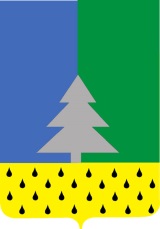 Советский районХанты-Мансийский автономный округ – Югра    Администрация сельского поселения Алябьевский«26»  августа  2019	       			                                             № 156О внесении изменений в постановление Администрации сельского поселения Алябьевский от 21.06.2019 № 114 «О Плане мероприятий («дорожной карте») по развитию территориального общественного самоуправления  на территории сельского поселения Алябьевский»           В соответствии с Федеральным законом от 06.10.2003 г. № 131-ФЗ  «Об общих принципах организации местного самоуправления в Российской Федерации»,   Уставом сельского поселения Алябьевский, во исполнение плана мероприятий по реализации Концепции развития территориального общественного самоуправления в Ханты-Мансийском автономном округе - Югре до 2025 года, утвержденного распоряжением Правительства Ханты-Мансийского автономного округа - Югры от 06.04.2018 N 151-рп, руководствуясь п. 1.3.4. протокола заседания Комиссии при Губернаторе Ханты-Мансийского автономного округа – Югры по развитию гражданского общества от 21.03.2019 № 6, с целью содействия развитию территориального общественного самоуправления и создания условий для поддержки общественных инициатив жителей сельского поселения Алябьевский:Приложение к постановлению Администрации сельского поселения Алябьевский от 21.06.2019 № 114 «О Плане мероприятий («дорожной карте») по развитию территориального общественного самоуправления  на территории сельского поселения Алябьевский»    изложить в новой редакции, согласно приложению к настоящему постановлению.Опубликовать настоящее постановление в периодическом издании органов местного самоуправления в бюллетене «Алябьевский вестник» и разместить на официальном сайте Администрации сельского поселения Алябьевский в сети Интернет.Ведущему специалисту ознакомить с настоящим постановлением ответственных должностных лиц  за исполнение мероприятий плана по развитию территориального общественного самоуправления на территории сельского поселения Алябьевский.  4. Настоящее постановление вступает в силу с момента его официального опубликования.     5. Контроль за исполнением настоящего  постановления оставляю за собой.Глава сельского поселения Алябьевский                                  Ю.А. КочуроваПриложение к постановлению Администрации сельского поселения Алябьевский от 26.08.2019  № 156План мероприятий («дорожная карта»)
по развитию территориального общественного самоуправления на территории сельского поселения Алябьевский  до 2025 года     ПОСТАНОВЛЕНИЕN
п/пНаименование мероприятияСрок исполненияОтветственные1.Взаимодействие с органами местного самоуправления Советского района и государственной власти Ханты-Мансийского автономного округа - Югры, ответственными за исполнение плана мероприятий по реализации Концепции развития ТОС в Ханты-Мансийском автономном округе - ЮгреПостоянноЗаместитель главы сельского поселения  Алябьевский2.По мере необходимостиВедущий специалист по юридическим вопросам Администрации сельского поселения Алябьевский4.Рассмотрение вопроса развития ТОС на территории сельского поселения  Алябьевский с председателями общественных объединений на территории  сельского поселения  Алябьевскийдо 31 декабря ежегодно до 2025 годаГлава сельского поселения  Алябьевский, заместитель главы сельского поселения Алябьевский5.Оказание содействия органам ТОС в части приобретения ими статуса юридического лицаПо мере обращенияВедущий специалист по юридическим вопросам Администрации сельского поселения Алябьевский 6.Информационно-разъяснительная работа среди населения  По мере обращения Заместитель главы  сельского поселения  Алябьевский11.Проведение работы по популяризации территориального общественного самоуправления на территории сельского поселения  Алябьевский (бюллетень «Алябьевский вестник», официальный сайт Администрации сельского поселения  Алябьевский):- опубликование статей о деятельности ТОС, мерах поддержки ТОС;- информационное наполнение раздела «Территориальное общественное управление»  официального сайта Администрации сельского поселения  Алябьевский На постоянной основеЗаместитель главы сельского поселения Алябьевский, ведущий  специалист Администрации сельского поселения Алябьевский12Рассмотрение вопроса о возможности привлечения ТОС к реализации мероприятий, направленных на удовлетворение социально-бытовых потребностей граждан, проживающих в границах ТОС (озеленение, обслуживание детских площадок и др.)Постоянно,    до 31.12.2025Заместитель главы  сельского поселения  Алябьевский13Обеспечение предоставления мер финансовой поддержки инициатив ТОС по реализации социально-значимых мероприятийПостоянно, до 31.12.2025Глава сельского поселения Алябьевский, начальник финансово-экономического отдела Администрации сельского поселения Алябьевский